     ?АРАР 				       		           ПОСТАНОВЛЕНИЕ      12 июль 2016 й. 	    	              № 54                                         от 12 июля 2016 г.О внесении изменений в постановление главы сельского  поселения Малоустьикинский сельсовет муниципального района Мечетлинский район Республики Башкортостан № 70 от 30.12.2015   «Об утверждения перечня главного администратора доходов бюджета сельского поселения Малоустьикинский сельсовет муниципального района Мечетлинский район Республики Башкортостан»       В целях своевременного зачисления в местный бюджет поступлений по урегулированию расчетов между бюджетами бюджетной системы Российской Федерации, п о с т а н о в л я ю:1. Внести изменения в перечень главного администратора доходов бюджета Сельского поселения Малоустьикинский сельсовет муниципального района Мечетлинский район Республики Башкортостан, а так же состава закрепляемых за ним кодов классификации доходов бюджета, Приложение № 1 дополнить  следующими кодами бюджетной классификации:       791 2 02 02999 10 7135 151 «Прочие субсидии бюджетам сельских поселений (на софинансирование проектов развития общественной инфраструктуры, основанных на местных инициативах)».            2.Настоящее постановление обнародовать путем размещения его текста  на информационном стенде в здании администрации сельского поселения Малоустьикинский сельсовет муниципального района Мечетлинский район Республики Башкортостан и на официальном сайте сельского поселения Малоустьикинский сельсовет муниципального района Мечетлинский район Республики Башкортостан в сети Интернет.3. Контроль за исполнением настоящего постановления оставляю за собой.4. Настоящее постановление вступает в силу со дня подписания.Глава сельского поселения                                                               В.А.ВатолинБАШ?ОРТОСТАН РЕСПУБЛИКА№ЫМ»СЕТЛЕ РАЙОНЫМУНИЦИПАЛЬ РАЙОНЫНЫ*          Б»Л»К»Й УСТИКИН АУЫЛ          СОВЕТЫ АУЫЛ БИЛ»М»№ЕХАКИМИ»ТЕ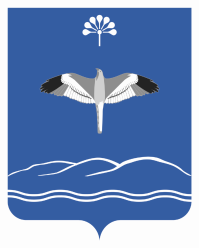 АДМИНИСТРАЦИЯСЕЛЬСКОГО ПОСЕЛЕНИЯМАЛОУСТЬИКИНСКИЙ СЕЛЬСОВЕТМУНИЦИПАЛЬНОГО РАЙОНАМЕЧЕТЛИНСКИЙ РАЙОНРЕСПУБЛИКА БАШКОРТОСТАН